Information about our Gallery Spaces:Please find below a floor plan of our gallery spaces, which are all available for the Scratch Night. Please note these will be empty gallery spaces with blank white walls as we will be in-between exhibitions. The two large gallery spaces have roofs installed and can therefore be blackout spaces; we will be able to provide some A/V equipment but please specify your requirements in the application. If you have any specific queries about the exhibition spaces please do not hesitate to get in touch with our contemporary curator, Zoe Watson via zoe.watson@thelowry.com. 

 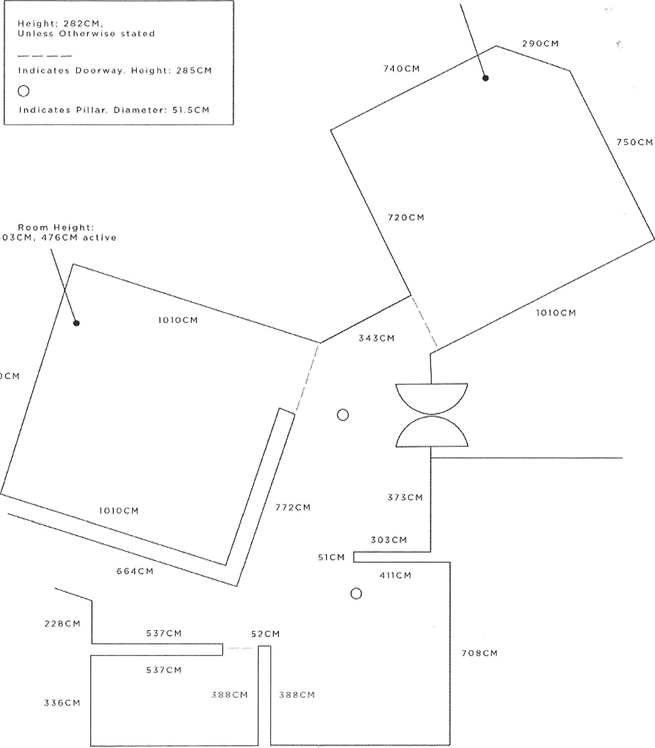 